	   Sunday, January 4, 2015	   Monday, January 5, 2015	   Tuesday, January 6, 2015	   Wednesday, January 7, 2015	   Thursday, January 8, 2015	   Friday, January 9, 2015	   Saturday, January 10, 20156:00AMHome Shopping  Shopping program.6:30AMHome Shopping  Shopping program.7:00AMTomorrow's World: 2015 in Prophecy    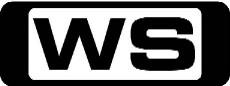 Religious program.PG7:30AMLeading The Way: What Does Heaven Have To Do With Money?    Religious program.PG8:00AMDavid Jeremiah: A Night of Celebration in New York City Part 1   Religious ProgramPG 8:30AMHome Shopping  Shopping program.9:00AMHome Shopping  Shopping program.9:30AMDownsize Me: Adam Isa (R)  With a busy office job and a broken down flabby body, 30 year old Adam is a heart attack waiting to happen. How will he go after 8 weeks of lean green cuisine with Damian and Lee-Anne?PG10:30AMDownsize Me: Robin & Ange (R)  Scoffing down alcohol, coffee and chocolate every day, Robin and Ange are on a rollercoaster of energy highs and lows. Will Damian and Lee-Anne be able to whip this winging pair into shape in 8 weeks?PG11:30AMBazaar: Singapore (R)    KT Comer visits Singapore, a bustling city and a melting pot of cultures and traditions. Western style boutiques and global brands are available, but there are still many shops with a distinctly Asian feel.G12:00PMTreks in a Wild World: Bonaventure, Quebec / Cooper Canyon, Mexico (R)  Zay Harding explores unknown parts of Mexico's Copper Canyon on foot, while Bradley Cooper discovers the traditions of the Acadian voyageur in Quebec.PG12:30PMTreks in a Wild World: Viking Trail, Newfoundland / Veracruz, Mexico (R)  Bradley Cooper is transported back in time to the beginnings of our planet in Canada, while Zay Harding paddles furiously through rapids of the Rio Actopan and Rio Filobobos.PG1:00PMTravel Oz: Limestone Coast (R) 'CC'    Join Greg Grainger as he explores the most breathtaking scenery, unique cultures and amazing wildlife around Australia.PG2:00PM2015 Brisbane International - Day 1    **LIVE**A record eight Grand Slam champions will headline the Brisbane International, including Roger Federer, Juan Martin del Potro, Marin Cilic, Lleyton Hewitt, Maria Sharapova, Ana Invanovic, Sam Stosur and Victoria Azarenka.6:30PMCommand Center: DC Fire & Emergency Services, Washington D.C. (R)    The District of Columbia Fire and EMS is one of the busiest all-hazardous agencies in the U.S. With over 150,000 calls per year, all operators must be on high alert as one mistake could mean disaster.PG7:30PMEscape To The Country: Cornwall (R)    Jonnie Irwin heads to Cornwall to help two retirees find a seaside retreat with space outside to build a boat and store some classic cars.G8:30PMEscape To The Country: Stone (R)    Denise Nurse takes a tour of some of the most beautiful stone built properties in the UK.G9:30PMNick Knowles Original Features: Canada Spa    **NEW EPISODE**Nick meets Colin and Emma Bannon, who live in a white Regency villa with a 1970s disco-themed interior.G10:30PMFour Rooms    **NEW EPISODE**In this episode the four dealers are tempted by a rare printer's chest, a telegram about the sinking of the Titanic, a collection of Elton John's suits and a Thomas Weaver painting.PG11:30PMAlaska Wing Men: High Voltage Hazard    **NEW EPISODE**In Alaska's untamed wilderness even the simplest jobs can be filled with danger and it takes expert pilots to make sure the most basic services keep running.PG12:30AMBazaar: Singapore (R)    KT Comer visits Singapore, a bustling city and a melting pot of cultures and traditions. Western style boutiques and global brands are available, but there are still many shops with a distinctly Asian feel.G1:00AMTreks in a Wild World: Bonaventure, Quebec / Cooper Canyon, Mexico (R)  Zay Harding explores unknown parts of Mexico's Copper Canyon on foot, while Bradley Cooper discovers the traditions of the Acadian voyageur in Quebec.PG1:30AMTreks in a Wild World: Viking Trail, Newfoundland / Veracruz, Mexico (R)  Bradley Cooper is transported back in time to the beginnings of our planet in Canada, while Zay Harding paddles furiously through rapids of the Rio Actopan and Rio Filobobos.PG2:00AMNick Knowles Original Features: Canada Spa    (R)Nick meets Colin and Emma Bannon, who live in a white Regency villa with a 1970s disco-themed interior.G3:00AMEscape To The Country: Stone (R)    Denise Nurse takes a tour of some of the most beautiful stone built properties in the UK.G4:00AMDownsize Me: Adam Isa (R)  With a busy office job and a broken down flabby body, 30 year old Adam is a heart attack waiting to happen. How will he go after 8 weeks of lean green cuisine with Damian and Lee-Anne?PG5:00AMDownsize Me: Robin & Ange (R)  Scoffing down alcohol, coffee and chocolate every day, Robin and Ange are on a rollercoaster of energy highs and lows. Will Damian and Lee-Anne be able to whip this winging pair into shape in 8 weeks?PG6:00AMHome Shopping  Shopping program.6:30AMHome Shopping  Home Shopping7:00AMLab Rats (R) 'CC'    Science has never been so exciting, funny or messy! Lab Rats Challenge is a fast and furious science-based game show for kids.C7:30AMTashi: The Wishing Tree / Tacit And The Flight Of The Phoenix 'CC'    When Jack accidentally sells a not so magical Wishing Tree to a giant, Tashi and Jack need to get it back before the Giant realises he's been tricked!C8:00AMJay's Jungle  Follows the fun adventures of Jay the Lighthouse keeper and the Jungle Crew as they sing, dance, laugh and learn.8:30AMHarry's Practice (R) 'CC'  Join Dr Harry Cooper and Dr Katrina Warren for everything you need to know about animals.G9:00AMHome And Away - The Early Years (R) 'CC'  Shane blames Fisher when Angel takes a live-in house-keeping job which borders on slave labour. Sally is forced to choose between the cool gang and Gloria. Starring KATE RITCHIE, DIETER BRUMMER and MELISSA GEORGE.PG9:30AMDealers Put Your Money Where Your Mouth Is: Mark & Lorne: French Market (R)    Tonight, two popular dealers - Mark Franks and Lorne Spicer do battle at an antiques market in a small French village.PG11:00AMEscape To The Country: Cornwall (R)    Jonnie Irwin heads to Cornwall to help two retirees find a seaside retreat with space outside to build a boat and store some classic cars.G12:00PM2015 Brisbane International - Day 2    **LIVE**A record eight Grand Slam champions will headline the Brisbane International, including Roger Federer, Juan Martin del Potro, Marin Cilic, Lleyton Hewitt, Maria Sharapova, Ana Invanovic, Sam Stosur and Victoria Azarenka.5:30PMDealers Put Your Money Where Your Mouth Is: Mark & Lorne: French Market (R)    Tonight, two popular dealers - Mark Franks and Lorne Spicer do battle at an antiques market in a small French village.PG7:00PMLife After People: The Capital Threat (R) 'CC'    We look at how the forces of nature will attack the landmarks and national treasures of Washington DC after we are gone.PG8:00PM2015 Brisbane International - Night 2    **LIVE**A record eight Grand Slam champions will headline the Brisbane International, including Roger Federer, Juan Martin del Potro, Marin Cilic, Lleyton Hewitt, Maria Sharapova, Ana Invanovic, Sam Stosur and Victoria Azarenka.11:00PMWaking The Dead: Towers Of Silence - Part 1 (R) 'CC'    A mummified body found on a derelict aeroplane leads the team into the world of fake pharmaceutical drugs designed to be sold at to AIDS victims in third world countries. Starring TREVOR EVE, SUE JOHNSTON, WIL JOHNSON, ESTHER HALL and GEORGIA MACKENZIE.AV  (V)12:00AMPrivate Practice: God Bless The Child (R) 'CC'    A second trip to the ER sparks concern for Betsey's well-being and prompts the doctors to launch an investigation into her new foster family, risking sending the little girl back into the system. Starring KATE WALSH, TIM DALY, AUDRA MCDONALD, PAUL ADELSTEIN and KADEE STRICKLAND.M1:00AM7TWO Australian Open Tennis Classic: 2007 Fourth Round: Nadal v Murray (R)    7TWO brings you all the tennis action with this 2007 Australian Open match between Nadal and Murray.6:00AMHome Shopping  Shopping program.6:30AMHome Shopping  Home Shopping7:00AMIt's Academic 'CC'    Simon Reeve hosts all new episodes of the educational and entertaining show where schools compete to win cash and prizes.C7:30AMTashi: Attack Of The Mummies / A Thousand Wishes 'CC'    When Tashi and Jack discover an ancient amulet in a tomb, they awaken the sleeping mummies and are chased back to the village.C8:00AMJay's Jungle  Follows the fun adventures of Jay the Lighthouse keeper and the Jungle Crew as they sing, dance, laugh and learn.8:30AMHarry's Practice (R) 'CC'    Join Dr Harry Cooper and Dr Katrina Warren for everything you need to know about animals.G9:00AMHome And Away - The Early Years (R) 'CC'  Greg and Bobby reach a momentous decision. Angel faces the harsh reality that she may soon be back on the streets. Starring NICOLLE DICKSON, ROSS NEWTON and MELISSA GEORGE.PG9:30AMDealers Put Your Money Where Your Mouth Is: Mark & Lorne: Car Boot Sale (R)    Tonight, two popular dealers - Mark Franks and Lorne Spicer are in familiar territory at boot sales - and the competition is intense as they storm round not one, but two different sales.PG11:00AMLife After People: The Capital Threat (R) 'CC'    We look at how the forces of nature will attack the landmarks and national treasures of Washington DC after we are gone.PG12:00PM2015 Brisbane International - Day 3    **LIVE**A record eight Grand Slam champions will headline the Brisbane International, including Roger Federer, Juan Martin del Potro, Marin Cilic, Lleyton Hewitt, Maria Sharapova, Ana Invanovic, Sam Stosur and Victoria Azarenka.5:30PMDealers Put Your Money Where Your Mouth Is: Mark & Lorne: Car Boot Sale (R)    Tonight, two popular dealers - Mark Franks and Lorne Spicer are in familiar territory at boot sales - and the competition is intense as they storm round not one, but two different sales.PG7:00PMAir Crash Investigations: Blow Out (R) 'CC'    Minutes after take-off, disaster strikes for a British Airways flight when the windshield is blown out along with the pilot. Join investigators as they uncover the cause of the disaster.PG8:00PM2015 Brisbane International - Night 3    **LIVE**A record eight Grand Slam champions will headline the Brisbane International, including Roger Federer, Juan Martin del Potro, Marin Cilic, Lleyton Hewitt, Maria Sharapova, Ana Invanovic, Sam Stosur and Victoria Azarenka.11:00PMWaking The Dead: Towers Of Silence - Part 2 (R) 'CC'    Boyd finds it hard to find a replacement for Mel, but when a dedicated, ambitious DS arrives for an interview it seems she may have what it takes to be a member of this close-knit team. Starring TREVOR EVE, SUE JOHNSTON, WIL JOHNSON, ESTHER HALL and GEORGIA MACKENZIE.AV  (V)12:00AMPrivate Practice: ...To Change The Things I Can (R) 'CC'    In tonight's dramatic season finale, the doctors of Oceanside Wellness are faced with a tough decision - to risk the termination of some of their own, or to close the practice and go their own ways. Starring KATE WALSH, TIM DALY, AUDRA MCDONALD, PAUL ADELSTEIN and KADEE STRICKLAND.M1:00AMHarry's Practice (R) 'CC'    Join Dr Harry Cooper and Dr Katrina Warren for everything you need to know about animals.G1:30AM7TWO Australian Open Tennis Classic: 2001 Semi-Final - Agassi v Rafter (R)    7TWO brings you all the tennis action from the 2001 Semi-Final between Agassi and Rafter.6:00AMHome Shopping  Shopping program.6:30AMHome Shopping  Home Shopping7:00AMIt's Academic 'CC'    Simon Reeve hosts all new episodes of the educational and entertaining show where schools compete to win cash and prizes.C7:30AMTashi: Tashi And The Haunted House / Tashi Grows Up 'CC'    The hunt for a pie thief leads Tashi, Jack and Ah Chu to a haunted house in the forest. The thief is revealed to be Little Sister feeding her newly rescued white tiger cub.C8:00AMJay's Jungle  Follows the fun adventures of Jay the Lighthouse keeper and the Jungle Crew as they sing, dance, laugh and learn.8:30AMHarry's Practice (R) 'CC'    Join Dr Harry Cooper and Dr Katrina Warren for everything you need to know about animals.G9:00AMHome And Away - The Early Years (R) 'CC'  An accident could mean the end of Bobby's and Greg's newfound happiness. Starring NICOLLE DICKSON.PG9:30AMDealers Put Your Money Where Your Mouth Is: Mark & Lorne: Auction (R)    Join Mark Franks and Lorne Spicer as they battle it out at an antiques auction. Both start out with firm strategies, but soon break down when they struggle to find the items they were hoping for.PG11:00AMAlaska Wing Men: High Voltage Hazard    In Alaska's untamed wilderness even the simplest jobs can be filled with danger and it takes expert pilots to make sure the most basic services keep running.PG12:00PM2015 Brisbane International - Day 4    **LIVE**A record eight Grand Slam champions will headline the Brisbane International, including Roger Federer, Juan Martin del Potro, Marin Cilic, Lleyton Hewitt, Maria Sharapova, Ana Invanovic, Sam Stosur and Victoria Azarenka.5:30PMDealers Put Your Money Where Your Mouth Is: Mark & Lorne: Auction (R)    Join Mark Franks and Lorne Spicer as they battle it out at an antiques auction. Both start out with firm strategies, but soon break down when they struggle to find the items they were hoping for.PG7:00PMMotorway Patrol (R) 'CC'  A speeding motorist gets hot under the collar, a routine stop quickly turns into a case of stolen identity and a Constable attending to a broken down car results in a rather embarrassing pile-up.PG7:30PMDog Squad (R) 'CC'    A detection dog nabs a prison visitor with suspect goods and a beagle finds illegal goods in a tourist's luggage.PG  (D)8:00PM2015 Brisbane International - Night 4    **LIVE**A record eight Grand Slam champions will headline the Brisbane International, including Roger Federer, Juan Martin del Potro, Marin Cilic, Lleyton Hewitt, Maria Sharapova, Ana Invanovic, Sam Stosur and Victoria Azarenka.11:00PMJonathan Creek: The Eyes Of Tiresias (R) 'CC'  A 73 year-old widow has a dream about a man being killed. A few days later it comes true, and a tin of Goldfish food holds the key... Starring ALAN DAVIES and CAROLINE QUENTIN.M  (V)12:00AMMurder In Mind: Rage (R)    A man kills another motorist in a fit of road rage but doesn't confess. Feeling guilty, he befriends the widow, but the closer he gets to her, the closer he gets to being detected. Starring NEIL DUDGEON, ANNETTE CROSBIE.M  (V)1:00AMHarry's Practice (R) 'CC'    Join Dr Harry Cooper and Dr Katrina Warren for everything you need to know about animals.G1:30AMJonathan Creek: The Eyes Of Tiresias (R) 'CC'  A 73 year-old widow has a dream about a man being killed. A few days later it comes true, and a tin of Goldfish food holds the key... Starring ALAN DAVIES and CAROLINE QUENTIN.M  (V)2:30AM7TWO Australian Open Tennis Classic: 1996: Philippoussis v Sampras (R)  7TWO brings you all the tennis action with the 1996 Australian Open match between Philippoussis and Sampras.6:00AMHome Shopping  Shopping program.6:30AMHome Shopping  Home Shopping7:00AMIt's Academic 'CC'    Simon Reeve hosts all new episodes of the educational and entertaining show where schools compete to win cash and prizes.C7:30AMTashi: Tashi And Jack / Tashi And The Witch 'CC'    Tashi and the village prepare for cousin Jack's arrival, little do they know that Jack is also bringing with him an angry Swan and even angrier Dragons!C8:00AMJay's Jungle  Follows the fun adventures of Jay the Lighthouse keeper and the Jungle Crew as they sing, dance, laugh and learn.8:30AMHarry's Practice (R) 'CC'    Join Dr Harry Cooper and Dr Katrina Warren for everything you need to know about animals.G9:00AMHome And Away - The Early Years (R) 'CC'  Bobby lies critically ill in hospital, while Sarah and Roxy are broken down in the middle of nowhere, oblivious to the tragedy. Starring NICOLLE DICKSON and LAURA VAZQUEZ.PG9:30AMDealers Put Your Money Where Your Mouth Is: Mark & Lorne: UK Antiques Market (R)    The competitive banter is flying thick and fast as Mark Franks and Lorne Spicer attempt to outdo each other with their verbal jousting as they hunt out the best buys.PG11:00AMThe Indian Doctor: Foreign Bodies (R) 'CC'    Prem and Kamini nervously await the arrival of Kamini's mother, Pushpa, who is coming from India to inspect her daughter's new life - and the son-in-law of whom she doesn't approve. Starring SANJEEV BHASKAR, AYESHA DHARKER, JACOB OAKLEY, MALI HARRIES and ERICA EIRIAN.PG12:00PM2015 Brisbane International - Day 5    **LIVE**A record eight Grand Slam champions will headline the Brisbane International, including Roger Federer, Juan Martin del Potro, Marin Cilic, Lleyton Hewitt, Maria Sharapova, Ana Invanovic, Sam Stosur and Victoria Azarenka.5:30PMDealers Put Your Money Where Your Mouth Is: Mark & Lorne: UK Antiques Market (R)    The competitive banter is flying thick and fast as Mark Franks and Lorne Spicer attempt to outdo each other with their verbal jousting as they hunt out the best buys.PG7:00PMThe Indian Doctor: Foreign Bodies (R) 'CC'    Prem and Kamini nervously await the arrival of Kamini's mother, Pushpa, who is coming from India to inspect her daughter's new life - and the son-in-law of whom she doesn't approve. Starring SANJEEV BHASKAR, AYESHA DHARKER, JACOB OAKLEY, MALI HARRIES and ERICA EIRIAN.PG8:00PM2015 Brisbane International - Night 5    **LIVE**A record eight Grand Slam champions will headline the Brisbane International, including Roger Federer, Juan Martin del Potro, Marin Cilic, Lleyton Hewitt, Maria Sharapova, Ana Invanovic, Sam Stosur and Victoria Azarenka.11:00PMWaking The Dead: Black Run - Part 1 (R) 'CC'    Boyd is tormented when a case from his past requires his attention, forcing him to look into his past and examine his conscience. Starring TREVOR EVE, SUE JOHNSTON, WIL JOHNSON, ESTHER HALL and FELICITE DU JEU.M  (V)12:00AMMurder In Mind: Swan Song (R)    When Mark White falls for the charms of sexy nightclub singer, Tara Stevens, he is so besotted he is prepared to do anything for her - even murder. But is she just using him? Starring MICHAEL GRECO, SAMANTHA ROBSON, DANNY WEBB, JESSE BIRDSALL and JEMMA CHURCHILL.M  (V,S)1:00AMHarry's Practice (R) 'CC'    Join Dr Harry Cooper and Dr Katrina Warren for everything you need to know about animals.G1:30AM7TWO Australian Open Tennis Classic: 2006 Semi-Final: Baghdatis V Nalbandian (R)    Catch all the tennis action in the 2006 Semi-Final between Baghdatis and Nalbandian, only with 7TWO!5:30AMHome Shopping  Home Shopping6:00AMHome Shopping  Shopping program.6:30AMHome Shopping  Home Shopping7:00AMIt's Academic 'CC'    Simon Reeve hosts all new episodes of the educational and entertaining show where schools compete to win cash and prizes.C7:30AMSally Bollywood - Super Detective: George's Forced Labour / From Bombay With Love (R) 'CC'    Sally is a super-sleuth who runs a detective agency for the under-12s with her best friend, Doowee.C8:00AMJay's Jungle  Follows the fun adventures of Jay the Lighthouse keeper and the Jungle Crew as they sing, dance, laugh and learn.8:30AMHarry's Practice: Baby Animals Special (R) 'CC'    DR KATRINA WARREN shares the birth of Milly's burmilla kittens in the lounge room of her Sydney home. DR HARRY COOPER examines Zeek, a six-week-old boxer with eating problems.G9:00AMHome And Away - The Early Years (R) 'CC'  As Bobby slips into a coma, accusations fly about who is responsible. Roxy and Sarah are rescued by an unusual knight in shining armour. Starring NICOLLE DICKSON and LAURA VAZQUEZ.PG9:30AMDealers Put Your Money Where Your Mouth Is: Mark & Lorne: Free For All (R)    Tonight, Mark Franks and Lorne Spicer have 1,000 pounds to spend on purchasing the items that they think will generate the most profit from wherever they like.PG11:00AMEscape To The Country: Chapels (R)    Jules Hudson takes a look at some great chapel conversions including a stunning contemporary conversion of a Methodist chapel.G12:00PM2015 Brisbane International - Day 6    **LIVE**A record eight Grand Slam champions will headline the Brisbane International, including Roger Federer, Juan Martin del Potro, Marin Cilic, Lleyton Hewitt, Maria Sharapova, Ana Invanovic, Sam Stosur and Victoria Azarenka.5:30PMDealers Put Your Money Where Your Mouth Is: Mark & Lorne: Free For All (R)    Tonight, Mark Franks and Lorne Spicer have 1,000 pounds to spend on purchasing the items that they think will generate the most profit from wherever they like.PG7:00PMEscape To The Country: Chapels (R)    Jules Hudson takes a look at some great chapel conversions including a stunning contemporary conversion of a Methodist chapel.G8:00PM2015 Brisbane International - Night 6    **LIVE**A record eight Grand Slam champions will headline the Brisbane International, including Roger Federer, Juan Martin del Potro, Marin Cilic, Lleyton Hewitt, Maria Sharapova, Ana Invanovic, Sam Stosur and Victoria Azarenka.11:00PMWaking The Dead: Black Run - Part 2 (R) 'CC'    Boyd's ongoing torment that he may have had a part to play in convicting the wrong man takes its toll. Starring TREVOR EVE, SUE JOHNSTON, WIL JOHNSON, ESTHER HALL and FELICITE DU JEU.M  (A)12:00AMMurder In Mind: Flashback (R)    A rising QC meticulously plans the perfect murder of a prostitute, framing one of his clients. The plan is a success, but someone knows who the real killer is. Starring NIGEL HAVERS, PATSY KENSIT, JAMIE FOREMAN.M  (V)1:00AMHarry's Practice: Baby Animals Special (R) 'CC'    DR KATRINA WARREN shares the birth of Milly's burmilla kittens in the lounge room of her Sydney home. DR HARRY COOPER examines Zeek, a six-week-old boxer with eating problems.G1:30AM7TWO Australian Open Tennis Classic: 2005 Semi Final: Sharapova v S. Williams (R)    7TWO brings you all the Australian Open tennis action with the 2005 Semi Final between Sharapova and Serena Williams.5:30AMHome Shopping  Home Shopping6:00AMHome Shopping  Shopping program.6:30AMHome Shopping  Shopping program.7:00AMSaturday Disney (R) 'CC'    Great fun and entertainment including your favourite Disney shows. Hosted by CANDICE DIXON, NATHAN MORGAN and TEIGAN NASH.G9:00AMGood Luck Charlie: Let's Potty (R) 'CC'    Bob and Amy's plans for Charlie's potty training go awry when she flushes her toys and clogs up the pipes. Starring BRIDGIT MENDLER, LEIGH-ALLYN BAKER, BRADLEY STEVEN PERRY, ERIC ALLAN KRAMER and JASON DOLLEY.G9:30AMShake It Up: Shake It Up, Up And Away - Part 2 (R) 'CC'    CeCe tricks Rocky into going to LA to audition for a reality dance show. Starring ZENDAYA, BELLA THORNE, DAVIS CLEVELAND, KENTON DUTY and ROSHON FEGAN.G10:00AMHome Shopping  Shopping program.10:30AMHome Shopping  Shopping program.11:00AMGreat South East 'CC'    (R)Explore leisure and recreation in South East Queensland.G11:30AMSydney Weekender 'CC'    (R)Mike learns the art of jousting. Rose is at Movies at the Boulevard at Sydney Olympic Park. Guest reporters Nathan, Candice and Teigan from Saturday Disney are checking out the best places to eat out!G12:00PMCreek To Coast 'CC'    (R)Queensland's ultimate outdoor adventure show, featuring the very latest in camping, cruising, fishing and four-wheel-driving. Hosted by Paul BurtG12:30PMQueensland Weekender 'CC'    (R)Dean Miller and his team cover the length and breadth of Queensland with great suggestions for weekends, short breaks and holidays.G1:00PM2015 Brisbane International - Day 7    **LIVE**A record eight Grand Slam champions will headline the Brisbane International, including Roger Federer, Juan Martin del Potro, Marin Cilic, Lleyton Hewitt, Maria Sharapova, Ana Invanovic, Sam Stosur and Victoria Azarenka.6:00PMNick Knowles Original Features: Canada Spa    Nick meets Colin and Emma Bannon, who live in a white Regency villa with a 1970s disco-themed interior.G7:00PMEscape To The Country: Mystery (R)    Jules Hudson takes a look at some of the best mystery house properties in the UK. See a castle, a round house with royal connections, a converted windmill and a yurt.G8:00PM2015 Brisbane International - Night 7    **LIVE**A record eight Grand Slam champions will headline the Brisbane International, including Roger Federer, Juan Martin del Potro, Marin Cilic, Lleyton Hewitt, Maria Sharapova, Ana Invanovic, Sam Stosur and Victoria Azarenka.11:30PMMurder In Mind: Passion    Call centre employee Jane Saunders becomes obsessive about her married boss Stephen Croft and devises a murderous plan to have him to herself. Starring PAULINE QUIRKE, MARK WOMACK, LUCY DAVIS, REBECCA EGAN and RACHAEL JOSEPH.M  (V)12:30AM7TWO Australian Open Tennis Classic: 2005 Quarter-Final: Hewitt v Nalbandian (R)    Relive all the excitement of the 2005 Australian Open Quarter Final between Hewitt and Nalbandian.